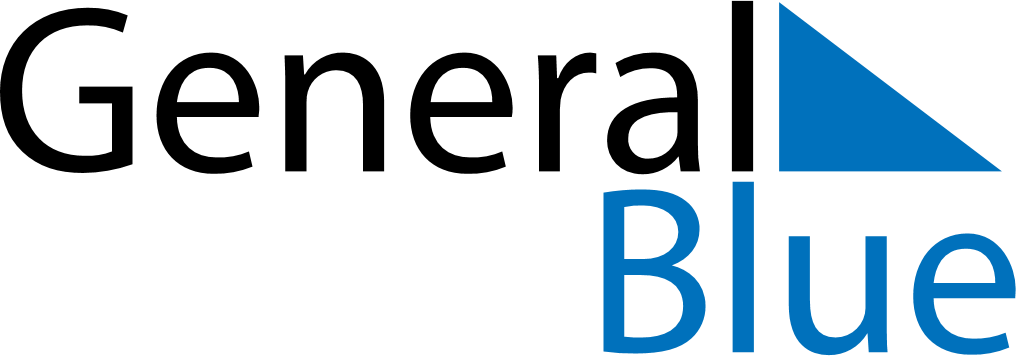 May 2029May 2029May 2029GibraltarGibraltarSundayMondayTuesdayWednesdayThursdayFridaySaturday12345May Day678910111213141516171819202122232425262728293031Spring bank holiday